Výroční zpráva školní rok 2020/2021Základní škola a mateřská škola Brno, Vedlejší 10, příspěvková organizace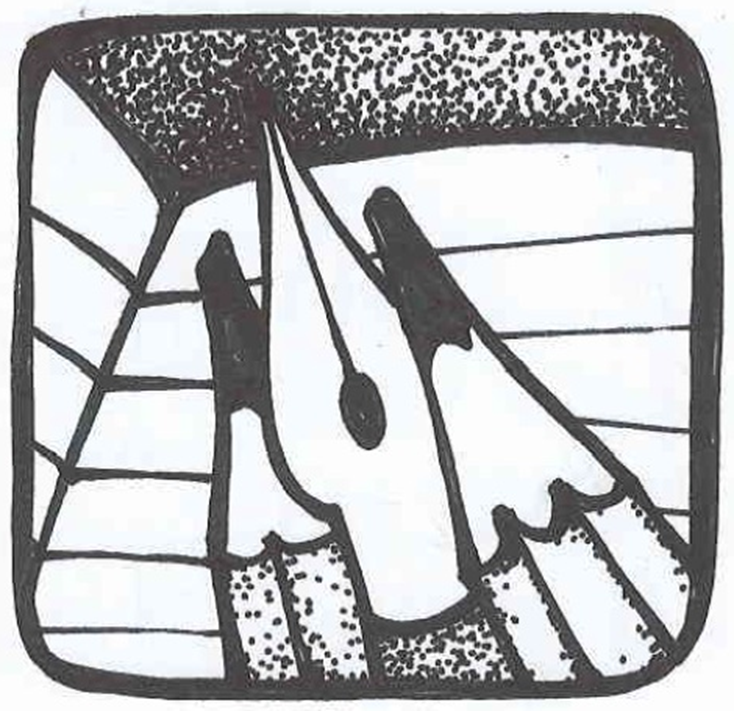 1.0 Základní charakteristika školy:1.1 Název právnické osoby vykonávající činnost školy:Základní škola a mateřská škola Brno, Vedlejší 10, 625 00 Brno-Bohunice, příspěvková organizace1.2 Zřizovatel školy:Základní škola a mateřská škola Brno, Vedlejší 10, 625 00 Brno-Bohunice, příspěvková organizace1.3 Ředitel školy:RNDr. Jan Harmata1.4 Druh školy včetně všech školských zařízení a jejich kapacity:	Základní škola (810), školní družina (240), školní jídelna (1400)1.5 Kontakty:telefon:	547 218 198fax:   		547 218 198e-mail: 	info@zsvedlejsi.czhttp: 		http://zsvedlejsi.cz/1.6 Úplná/neúplná škola 1.7 Školská rada (§ 167, 168 zákona č. 561/2004 Sb.) Datum zřízení:	01. 01. 2006Členové ŠR:		za zřizovatele p. Antonín Brzobohatý p. Petra Pejčochová    p. Miroslava Pospíšilováza pedagogické pracovníkyp. Lenka Demelová, předsedap. Renata Srncová p. Bohumíra Vlkováza zákonné zástupce žáků p. Eva Šmahlíkováp. Andrea Martinůp. Martina Cahová 								Školní vzdělávací program: Jiné specializace, zaměření:Škola je zaměřena na výuku předmětu Taneční a pohybová výchova, na rozsáhlou nabídku volnočasových aktivit a na podporu žáků s poruchami učení. 1.9 Zařízení školního stravování* Ostatní – ostatní důchodci, zaměstnanci jiných škol, zaměstnanci jiných zaměstnavatelů (firmy)1.10 Počet pracovníků školního stravování (k datu):1.11 Školní družina, která je součástí základní školy Z činnosti ŠDProjektové dny – LÉTAJÍCÍ BARVY1.12 Školní klub, který je součástí školyZ činnosti ŠK:2.0 Údaje o pracovnících školy  Odborná kvalifikace (dle zákona č. 563/2004 Sb.)2.1.1  Počet absolventů s odbornou kvalifikací, kteří ve školním roce nastoupili do školy: 4 2.1.2  Počet učitelů s odbornou kvalifikací, kteří ve školním roce nastoupili do školy: 242.1.3  Počet učitelů s odbornou kvalifikací, kteří ve školním roce odešli ze školy: 92.1.4  Nepedagogičtí pracovníci  - počet: 232.2 Věkové složení učitelů2.3 Školní asistentiPočet celkem (přepočtený/fyzický): 19/9,55          z toho  a) asistent pedagoga: 17/7,55		       b) osobní asistent: 0	       c) školní asistent: 2/2            d) mentor:   02.4 Údaje o dalším vzdělávání pedagogických pracovníků včetně řídících pracovníků školy 3.0 Výsledky výchovy a vzdělávání 3.1 Celkové hodnocení a klasifikace žákůSnížený stupeň z chování:Celkový počet neomluvených hodin za celý školní rok:  650 Průměr na jednoho žáka: 0,9253.5 Údaje o přijímacím řízení na střední školu 3.6 Počet absolventů ZŠ 3.7 Přestupy žáků mezi ZŠ Počet žáků, kteří odešli na jinou ZŠ: 6 (I. st.)   Důvody: 2 x víceleté gymnázium  (I. st.)                4 x přání zákonných zástupců (I. st.)Počet žáků, kteří odešli na jinou ZŠ: 6 (II. st):Důvody: 2 x stěhování, 3 x kamarádi na jiné ZŠ, 1x důvod neznámýPočet žáků, kteří přišli z jiné ZŠ: 2 (I. st.)  Důvody: 1 x stěhování (I. st.)               1 x přání zákonných zástupců (I. st.)Počet žáků, kteří přišli z jiné ZŠ: 19 (II. st)  Důvody: 18 x přestup do 6. ročníku ZŠ z okolních ZŠ, které zajišťují výuku pouze do 5. ročníku1 x – stěhování do Brna4.0 Hodnocení ZŠ nebo jejich součástíKontroly provedené Českou školní inspekcí: -Opatření zavedená na základě zjištění České školní inspekce: -Kontroly provedené jinými kontrolními orgány:Veřejnosprávní kontrola na místě 17. 4. 2020, Útvar interního auditu a kontroly MČ Brno-BohuniceOvěření skutečností v účetní uzávěrce za rok 2020 se zaměřením na hospodárné, efektivní a účelné nakládání s prostředky poskytnutými z rozpočtu MČ Brno-Bohunice.Nedostatky:Prvotní doklady zejména výdajové a příjmové pokladní doklady a texty u řídící kontroly výdajů a příjmů jsou zapisovány gumovacím perem. Řešeno zákazem používání tohoto typu pera.Dvě smlouvy s dodavateli služeb nebyly zveřejněny v registru smluv. Řešeno dohodou o narovnání a smlouvy byly zveřejněny dodatečně. U příjmových i výdajových operací nesouhlasí podpisový vzor na směrnici k řídící kontrole s podpisem na záznamech řídící kontroly u příkazce operací. Ředitel školy své podpisy po tomto zjištění sjednotil. Opatření zavedená na základě zjištění jiných kontrolních orgánů: ředitel řešil nedostatek s ekonomkou školy. Viz výše. 5.0 Výkon státní správy/dle § 165, odst. 2, zákona č. 561/2004 Sb./5.1  Rozhodnutí ředitele: 6.0 Poradenské služby v základní škole – společné vzdělávání6.1 Údaje o odborných pracovnících 6.1.1 Počty6.1.2 Věková struktura6.1.3 	Další vzdělávání poradenských pracovníkůTypy vzdělávání a vzdělávací organizace u jednotlivých pracovníků výchovný poradce: -školní metodik prevence: -6.2 Údaje o finančních zdrojích na poradenské služby ve školách  6.2.1 	Finanční prostředky čerpané ze státního rozpočtu formou grantů (ne z KrÚ JmK):Projekt Šablony 2019  CZ.02.3.68/0.0/0.0/18_063/00150976.2.2	Finanční prostředky z jiných zdrojů (např. MČ, MMB, sponzor, jiné):Projekt  Podpora předškolního a základního vzdělávání ve městě Brně 
CZ.02.3.61/0.0/0.0/19_075/00136306.3 Údaje o aktivitách žáků i učitelů a o prezentaci školy na veřejnosti 6.3.1 Soutěže 6.3.2 Spolupráce školy s dalšími subjekty Pokud uvádíme, že se akce konala, pak většinou v on-line forměSpolupráce s ÚMČ Brno – Bohunice	pravidelné příspěvky do bulletinu „Bohunický zpravodaj“turistický pochod (opravdu se konal)Spolupráce s rodiči žákůslavnostní zahájení školního roku pro žáky 1. tříd a jejich rodičeslavnostní ukončení školního roku pro žáky 9. třídzápis do 1. tříd – Den otevřených dveří (virtuální prohlídka školy, v červnu pak fyzická prohlídka školyinformační setkání pro rodiče vycházejících žáků 9. ročníku a žáků, kteří se hlásili na víceletá gymnáziatřídní schůzky a hovorové hodiny závěrečné prezentace žáků 9. ročníkůKavárna pro žáky, rodiče a veřejnost spojená s kulturním vystoupením, zrušenoúčast na Veletrhu základních škol v SVČ Lužánky, zrušenoSpolupráce s Tanečním klubem Dance Sport Pro Kometa Brnopodíl na výuce taneční a pohybové výchovy na naší školeprezentace činnosti pro rodiče u příležitosti Dne otevřených dveří, zrušenoSpolupráce s MŠ Amerlingova, Běloruská, Švermova, UzbeckáDen otevřených dveří pro předškoláky a jejich rodiče (ukázky práce školní družiny a zájmových útvarů, dílny pro děti), zrušenoMikulášská besídka pro MŠ účast předškoláků na „edukativně – stimulačních skupinách“ a na dílnách zaměřených na pohybovou a rukodělnou činnost, zrušeno částečně, některé se skupin se sešly v červnuSpolupráce s Pedagogickou fakultou Masarykovy univerzity v Brněsouvislá a asistentská praxe posluchačů PdFSpolupráce s KJM Lány 	Klíčování prvňáčků, slavnostní pasování na čtenáře, 1.ABCŠňůrka plná korálků, účast 1.ABC Spolupráce s PPP Zachova Brnopravidelná spolupráce při diagnostikování žáků Spolupráce s odborem prevence HZS Jihomoravského krajevýukové programy pro žáky 2. a 6. ročníku v oblasti Ochrany člověka za mimořádných událostíSpolupráce s Městskou policií Brno a Policií ČRúčast na výukových programech Odboru prevence MP Brno v oblasti dopravní výchovy a prevence sociálně – patologických jevů Spolupráce s Poradenským centrem pro drogové a jiné závislostiúčast metodiků prevence sociálně patologických jevů na pravidelných schůzkáchvyužití služeb psychologů při řešení konfliktních situací v některých třídách 6.3.3 Účast žáků a pedagogů školy na životě v obcipravidelné příspěvky do bulletinu „Naše Bohunice“kulturní vystoupení žáků naší školy pro seniory na radnici MČ Bohunicekulturní vystoupení žáků naší školy při slavnostním rozsvěcení vánočního stromuSetkání dětí a mládeže Bohunic a okolí se zástupci volnočasových aktivit Bohunic6.4 Individuální integrace  6.5 Skupinová integrace7.1 Další údaje o škole 7.2 Mimoškolní a volnočasové aktivity školy, seznam zájmových, občanských, případně dalších sdružení působících při škole, sdružení rodičů, sportovní klub aj. ... Zařazení v Síti brněnských otevřených školKlub rodičů při ZŠ VedlejšíKroužky při ZŠ se vzhledem ke Covidu nekonaly. 8.0 Podpora školy ze strukturálních fondů   MAP II Projekt Podpora předškolního a základního vzdělávání ve městě Brně9.0 Zhodnocení a závěr:Probíhal projekt Město Brno zvyšuje kvalitu vzdělávání, ve škole v jeho rámci pracovali dva doučovatelé.Současně škola byla zapojena do projektu Šablony 2019, z něhož především čerpala finanční prostředky na školního psychologa, školního speciálního pedagoga, na další vzdělávání pedagogických pracovníků a na činnosti v MŠ.Jen částečně nebo přerušovaně jsme spolupracovali se spolky a organizacemi, např. SDH Brno-Bohunice, Městská policie Brno, InBalance Brno, skupina učitelů anglického jazyka a rodilí mluvčí, Věda nás baví z.s., CDV Labyrint, Klub rodičů při ZŠ Vedlejší,…Daří se stále snižovat počet školních úrazů, ale současně se zvyšuje jejich finanční odškodňování ze strany zdravotních pojišťoven. Průběh školního roku byl silně ovlivněn pandemií od počátku října do poloviny květnaPro žáky a jejich rodiče jsme uspořádali několik akcí on – line (Desetidenní výzva, Vánoční soutěž, Velikonoční soutěž s účastí vždy 20 – 40 žáků). Uskutečnily se projekty žáků 9. ročníků a jejich prezentace před publikem.  V době mimo uzavření škol pokračovalo využívání školního hřiště ve výuce i pro veřejnost v odpoledních hodinách.  Zcela přebudován byl kabinet anglického jazyka. Nový nábytek byl zakoupen do školní družiny a do některých učeben I. stupně.  Žádné oddělení ŠD není v kmenové třídě. Zvyšuje se počet žáků, kteří nezvládají výuku a potřebují asistenta. Při epidemii koronaviru škola ihned přešla na distanční vzdělávání. Všichni pedagogové pracovali s dětmi v on-line přenosu. Pracovali jsme jakožto MŠ a ZŠ určená pro péči o děti zaměstnanců Integrovaného záchranného systému. Během epidemie jsme řešili 10 případů nedostatečné účasti na on-line výuce. V jednom případě jsme nápravy nedosáhli. Krátké hodnocení Minimálního preventivního programu za školní rok 2020/2021 Školní metodik prevence: PhDr. Jana Junková                                          Mgr. Svatava JakešováV naší sídlištní škole se v tomto školním roce 2020/2021 učilo ve 28 třídách cca 700 žáků převážně z Bohunic a okolních vesnic.Podmínky naší výuky a aktivit (zájmové kroužky, mimoškolní akce, preventivní programy, atd.) byly komplikovány dlouhodobou distanční výukou.                                                                                                     Mezi negativa tohoto typu vyučování řadíme ztrátu bezprostředního kontaktu se spolužáky, učiteli a školou jako celkem. Bylo napácháno mnoho škod v sociálním klimatu třídních kolektivů.  Ještě větší škodu spatřujeme v tom, že žáci odvykli škole jako takové, pravidlům, která jsou tu nastavena. Daleko více se uzavřeli do sebe, společnost vrstevníků nahradili svými počítači a mobily. Mnozí se stali na těchto médiích závislými.  Z namátkových dotazů jsme zjistili, že u počítačů a mobilů tráví i v rozvolněných podmínkách, kdy chodíme do školy, většinu volného času, mnohdy dlouho do noci. V hodinách jsou nesoustředění, unavení. Snažili jsme se s třídními učiteli i školní psycholožkou zapracovat na obnovování mezilidských kontaktů, ne u všech dětí se nám to podařilo.                                                   Bude to výzva do příštího školního roku. Zprávu podává dne 1. 9.  2021 RNDr. Jan Harmata, ředitel školy Počet třídPočetročníkůPočet žákůPrůměrný počet žáků na tříduKapacita 1. stupeň 15535223,472. stupeň 13435127,00Celkem 28969324,75Název vzdělávacích programůČíslo jednacíRočníkŠkolní vzdělávací program pro základní vzdělávání „Z ulice Vedlejší do hlavního proudu života“ --- 1. – 9. ročník Školní vzdělávací program vycházející z RVP pro základní vzdělávání s přílohou upravující vzdělávání žáků s LMD---1 žák 7. ročníkTyp jídelny- dle výkazu Z  17-01PočetPočet strávníkůPočet strávníkůPočet strávníkůTyp jídelny- dle výkazu Z  17-01Početděti  
a žáci  zaměstnanci školy a vlastní důchodciostatní*ŠJ úplná 655           81  35Fyzické osoby    9Přepočtení na plně zaměstnané    8ŠDpočet oddělení počet dětí počet vychovatelů kapacitacelkem8240fyz.	  8		/ přepoč.  5,8240ŠKpočet oddělení počet dětí počet vychovatelů kapacitacelkem-  Přepočtený / fyzický%Celkový počet pedagogických pracovníků64,63/80100/100z toho odborně kvalifikovaných 61,33/7593/100VěkUčiteléUčiteléVěkMužiŽenydo 35 let121936-50 let12351 a více121Pracující důchodci nepobírající důchod00Pracující důchodci pobírající důchod1 3Celkem1566Rodičovská dovolená09Typ kurzuPočet zúčastněných pracovníkůZdravotní, BOZP, PO1Přírodní vědy7Práce s talenty, projektová výuka, poradenství, spolupráce18Inkluze do škol9Prevence násilí, subkultury5Různé20Celkem60RočníkPočet žákůProspělo svyznamenánímProspělo        Neprospělo Opakuje1.70690002.67651003.81801004.74712005.6053700Celkem za I. stupeň35233811006.856322007.885038008.8547380 09.93435000Celkem za II. stupeň35120314800Celkem za školu70354115900Stupeň chováníPočet% z počtu všech žáků školy20 – 1. st.2 – 2. st.0,2831 – 1. st.2 – 2. st.0,28 (1 žák započítán v I. i ve II. pololetí)GymnáziumGymnáziumGymnáziumSOŠSOU4 leté studium6 leté studium8 leté studiumPočty přijatých žáků17526412RočníkPočet žáků%9. ročník93 93 nižší ročník/5.ročník7/27Celkem100100 Počet rozhodnutíPočet odvoláníOdklad povinné školní docházky 70Dodatečné odložení povinné školní docházky00Jiné00fyzický počet kvalifikace, specializacedosažené vzdělánívýchovný poradce2Výchovné poradenstvíVŠ + započaté studium výchovného poradenstvíškolní metodik prevence2Školení pro metod.pr.VŠ + 2 krát ukončené vzdělání pro metodiky prevenceúvazekkvalifikace, specializacedosažené vzděláníškolní psycholog 1psychologieVŠškolní spec. pedagog 0,909 spec. pedagogikaVŠškolní speciální pedagog0,09spec. pedagogikaVŠškolní spec. pedagog MŠ0,545 spec. pedagogikaVŠdo 35 let36 – 50 let51 let–a více/z toho důchodcivýchovný poradce2školní metodik prevence2školní psycholog1školní speciální pedagog12Sportovní soutěže se nekonalySportovní soutěže se nekonalyúčastníciumístěníVýtvarné soutěže se nekonalyVýtvarné soutěže se nekonalyúčastníciumístěníLiterární a recitační soutěžeLiterární a recitační soutěžeúčastníciumístěníOlympiáda v českém jazyceměstské koloTereza Šebestová 9.AEliška Schwabová, 9.ATereza Přerostová, 9.Aúspěšný řešitelPřírodovědné a matematické soutěžePřírodovědné a matematické soutěžeúčastníciumístěníMATESO – matematická soutěž 5. r.okresní koloPichová HanařešitelMATESO – matematická soutěž 5. r.okresní koloMATESO – matematická soutěž 5. r.okresní koloMatematická olympiáda 5. třídMATESO – matematická soutěž 5. r.okresní koloPichová Hanaúspěšný řešitelMatematická olympiáda 5. třídMATESO – matematická soutěž 5. r.okresní koloŠiborová Anetaúspěšný řešitelMatematická olympiáda 5. třídMATESO – matematická soutěž 5. r.okresní koloMatematická olympiáda 5. třídMATESO – matematická soutěž 5. r.okresní koloPichová HanařešitelMatematická olympiáda 6.,  7. a 8. ročníkměstské koloGistrová Adéla, 6.CMonika Zemánková, 7. Bařinová Eliška, 8. řešitelÚspěšný řešitelřešitelTyp postiženíRočníkPočet žákůStupeň podpůrného opatřeníautismus3., 5., 6.33, 2tělesné postižení0sluchové postižení9.13zrakové postižení4.23poruchy chování1., 2., 3., 4., 5., 6., 7. , 9..112, 3poruchy intelektu7.13poruchy učení1., 2., 3., 4., 5., 6., 7., 8., 9.882, 3Celkem91062, 3Typ postiženíRočníkPočet žákůStupeň podpůrného opatřeníCelkem000Název kroužkuPočet kroužkůPočet žákůCizí jazykyPřírodní vědySport, TV, turistikaUmělecké oboryZdravotní, speciální pedagogikaOstatníCelkemNázev projektu a registrační číslo projektu CZ.02.3.68/0.0/0.0/17_047/0011817Místní akční plán rozvoje vzdělávání ve městě Brně IIDélka trvání projektu 1. 9. 2019 – 31. 8. 2022Operační program OP VVVŠkola a) jako žadatel b) jako partner c) jako zapojená školac) jako zapojená školaCelková výše dotace  35 496 333,60 KčSouhlas zřizovatele s uzavřením partnerské sml., datum nerelevantníStručný popis projektu Cílem projektu je navázat na úspěšné aktivity předcházejícího projektu MAP Brno a dále je rozvinout. Projekt řeší aktualizaci strategického dokumentu „Místní akční plán rozvoje vzdělávání ve městě Brně“ a jeho cílem je zvyšování kvality předškolního vzdělávání, rozvoj čtenářské a matematické gramotnosti na základních školách a rozvoj potenciálu každého dítěte a žáka. Projekt se také zabývá kvalitou základního uměleckého vzdělávání, vzděláváním v oblasti přírodních věd a polytechniky, vzděláváním nadaných dětí a žáků a podporou talentu.Název projektu a registrační číslo projektu CZ.02.3.61/0.0/0.0/19_075/0013630Podpora předškolního a základního vzdělávání ve městě Brně Délka trvání projektu 1. 1. 2020 – 31. 12. 2022Operační program OP VVVŠkola a) jako žadatel b) jako partner c) jako zapojená školab) jako partner Celková výše dotace 99 999 561,56 KčSouhlas zřizovatele s uzavřením partnerské sml., datum nerelevantníStručný popis projektu Cílem projektu je zajistit pokračování úspěšných aktivit projektů „Rovný přístup k předškolnímu vzdělávání ve městě Brně“ a „Prevence školní neúspěšnosti na základních školách ve městě Brně“. Aktivity projektu cílí na zvyšování kvality základního a předškolního vzdělávání ve městě Brně, zapojení co největšího počtu dětí do předškolního vzdělávání a podpora dětí a žáků při přechodu mezi stupni vzdělávání. Projekt dále posiluje odbornost pedagogů partnerských škol a podporuje posílení inkluzivního přístupu ve školách na území Brna.